Domácí příprava 11.3. - 13.3. 5. ročník Český jazykzápis do školního sešitu Oznamovací způsob - čas přítomný           - slovesné tvary v přítomném čase jsou vždy jednoduché (pečeme, ryjete)            - v koncovkách sloves v přítomném čase píšeme vždy měkké -i/-í (zdravím, spí)učebnice str. 88/2 - doplnit chybějící slovesa ve správném tvaru - vypsat do sešitu (jen doplněná slova) učebnice str. 88/3 - ústně sestavit věty pracovní sešit str. 9/1 - vlnovkou podtrhnout slovesa v přítomném časepracovní sešit 9/2,3 (pokud je potřeba, můžete využít jako pomůcku tabulku z učebnice ze strany 88) Matematika učebnice str. 108/1 - ústně učebnice str. 108/4 - do školního sešitu učebnice str. 108/9 - do školního sešitu pracovní sešit str. 38/1 a) - vypočítat příklady (možné počítat na vedlejší prázdnou stránku) pracovní sešit str. 38/3Anglický jazyk učebnice str. 33/4 - do školního sešitu (ve škole jsme dělali ústně, nyní otázky zapsat do sešitu) pracovní sešit str. 27/4 - vytvořit otázky a podle sebe odpovědět Přírodověda zápis do sešitu Kostra člověka        - skládá se z kostí       - umožňuje pohyb člověka, je oporou těla a chrání vnitřní orgány        - škodí jí špatné držení těla, nesprávné sezení, nesprávná obuv, nošení těžkých břemen, úrazy         - pro kosti je důležitý vápník a vitamin D       - kostra se skládá z kostry hlavy, páteře, hrudníku, horních a dolních končetin (Ve škole doplníme obrázek a popis některých částí kostry.)VlastivědaZeměpisná část (oranžová učebnice)Zápis do sešitu - doplnit chybějící informace podle učebnice str 46-47 a vlepit)Vlajku vybarvit, vystřihnout a vlepit k zápisu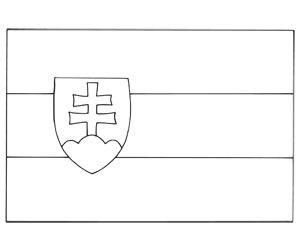 Zápis k vlepení:Sousední státy České republikySLOVENSKO - člen NATO, EUHlavním městem je __________________Žije zde asi ______________________ obyvatelDalší velká města: __________________________________________________Většinu území zaujímá pohoří ____________________Nejvyšší horou Slovenska je _______________________________Řeky na Slovensku: _____________________________________Zemědělství a průmysl: pěstování pšenice, ovoce, zeleniny, chov krav a ovcí, dřevozpracující  průmysl, chemický průmyslDějepisná část (zelená učebnice)Češi a Němci Učebnice str. 35 pročístPracovní sešit str. 15 vypracovat s pomocí učebniceDalší učivo doplním v pondělí 16.3. Přeji pohodové dny! 